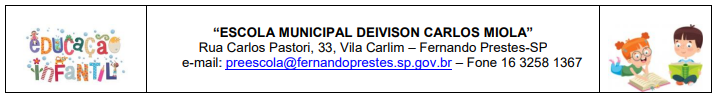   ESCOLA: “ESCOLA MUNICIPAL DEIVISON CARLOS MIOLA”  DATA:_____/ _____/ 2021    TURMA: PRÉ I ALUNO(A): ______________________________                                                   PROFESSORA: ANA MARIA  ASSUNTO: COLOR GREEN - COR VERDEVídeo explicativo: https://www.youtube.com/watch?v=ltesFjhaCd0&list=PL2ASlftDfH7Rt-9VxcFY-9x0mE3JCviLoVAMOS APRENDER O NOME DA COR GREEN EM INGLÊS: VAMOS COLORIR O “FROG”  COM A  COLOR GREEN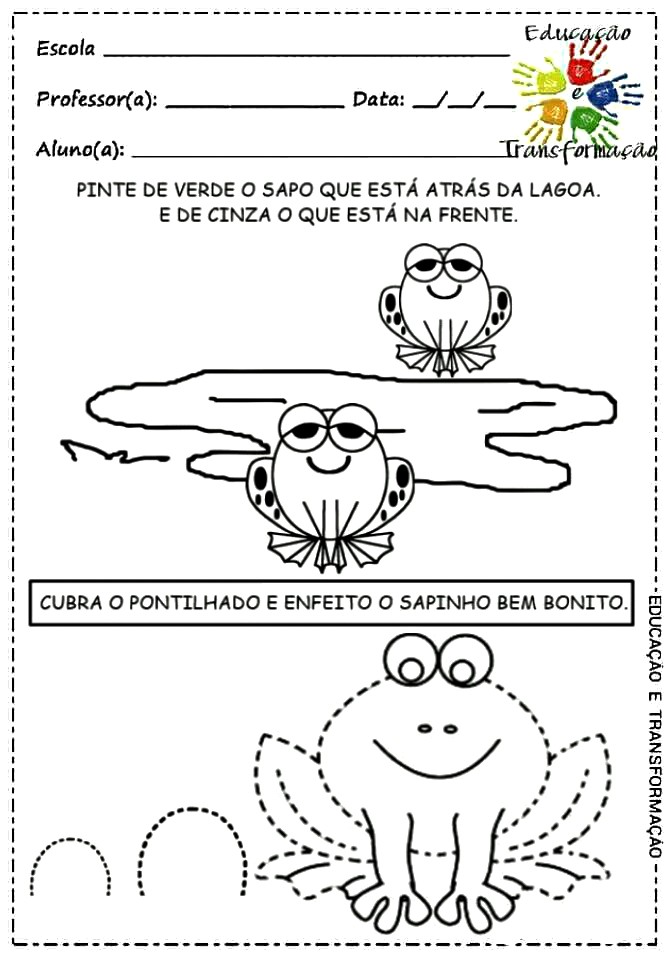 